ScienceSoundTo identify how sounds are madeTo recognise that vibrations travel from a medium to the earTo find patterns in pitchTo find patterns in volumeTo recognise that a sound gets fainter the further away the object making the sound is from the ear MusicRock and RollTo know that rock and roll music uses blues chord structures, with a fast tempo and strong vocals. It was created after the Second World War and it was intended to represent happiness.To know that a bass line is the lowest pitch line of notes in a piece of music, and a walking bassline (where patterns of notes go up then down again) is common in rock and roll.To know that playing in time means all performers playing together at the same speed.To know that playing ‘in time’ requires playing the notes for the correct duration as well as at the correct speed.SpanishFamily / AnimalsHow old are you?Family membersPetsHistoryAncient GreeksLocation of Greece within a historical timelineGreek myths – clues to how the ancient livedCompare life in Athens and SpartaUnderstand the origins of democracyInfluences of Ancient Greeks on language, architecture etc Brackenwood Junior School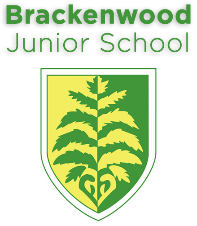 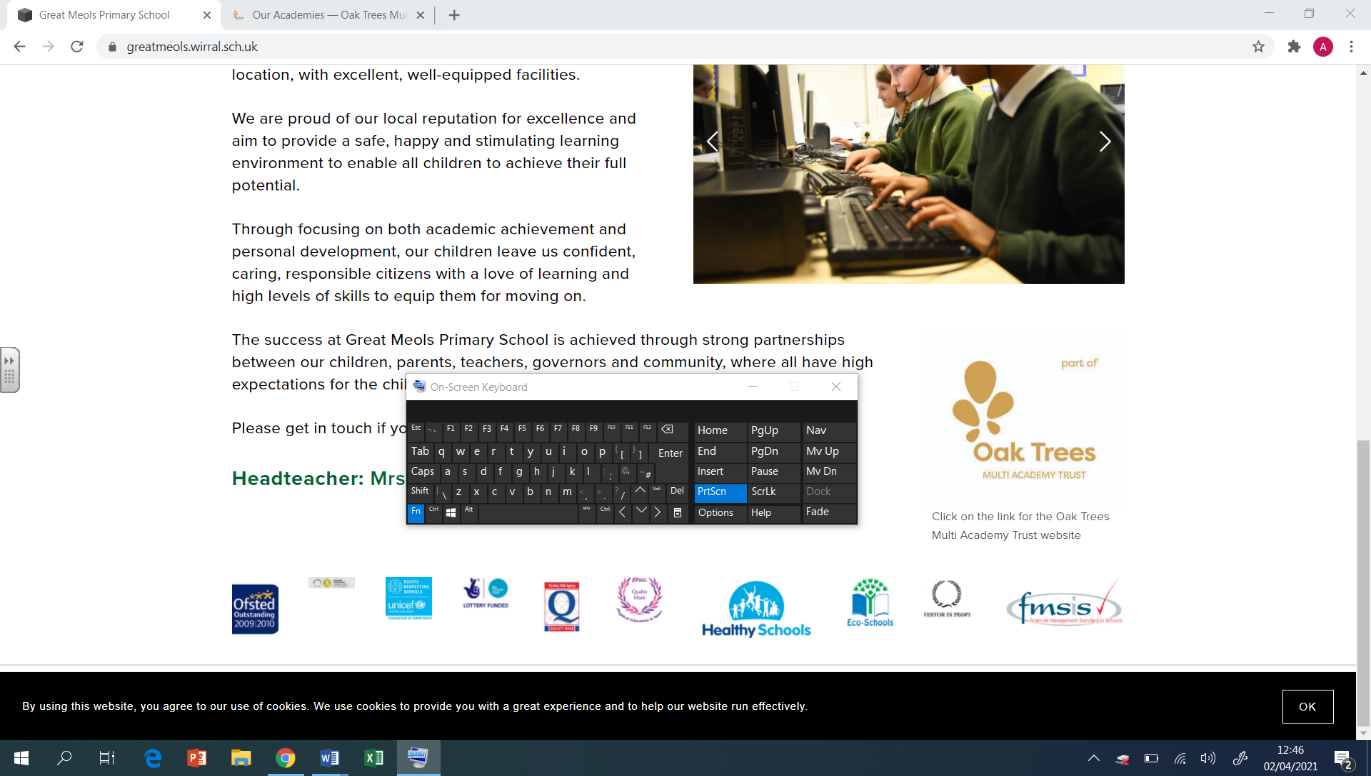 Y4Spring OverviewPEGymnastics – rolls and balancesBadmintonInclusive sports HandballGeographyI can learn that there are three kinds of rocks: igneous, sedimentary and metamorphic.I can understand the different layers of Earth’s core and location of the tectonic platesI can understand how volcanoes erupt and locate dormant and active volcanoes across the world. I can understand the key parts of a volcano. I can identify the advantages and disadvantages of living near a volcano.I can compare two volcanic eruptions.DTPneumatic Monsters (Pneumatic Systems)To investigate familiar objects that use air to make them work.To investigate a basic technique for making simple pneumatic systems.To gather ideas for creating moving monsters.To design a monster including a moving pneumatic system.To make and decorate a monster with a moving pneumatic part.To evaluate the finished product.REJourneyswhat a special journey ispilgrimages journeys completed by Moses and why they were important.the work of a modern day missionarythe rites of passageChristianityJesus’ Disciples and their ministry’sComputingProgramming - Repetition in shapes To identify that accuracy in programming is important          To create a program in a text-based language                          To explain what ‘repeat’ means                                                  To modify a count-controlled loop to produce a given outcome                                                                                          To decompose a task into small steps                                       To create a program that uses count-controlled loops to produce a given outcomeArtDRAWING:• Explore relationship between line and tone, pattern and shape, line and texture.• Use shading to show light and shadow.• Use hatching and cross hatching to show tone and texture.PAINTING:•Make colours using water colours with increasing accuracyShow increasing independence and creativity with painting process.PSHEThrough KaPow, we will be learning about: Family and RelationshipsHealth and Wellbeing